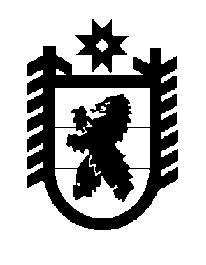 Российская Федерация Республика Карелия    ПРАВИТЕЛЬСТВО РЕСПУБЛИКИ КАРЕЛИЯРАСПОРЯЖЕНИЕ                                от  4 декабря 2015 года № 747р-Пг. Петрозаводск 1. Одобрить и подписать Соглашение между Федеральным агентством по обустройству государственной границы Российской Федерации, Правительством Республики Карелия и Открытым акционерным обществом «Северо-Западный Коридор Развития» о взаимодействии при осуществлении  мероприятий по проектированию, строительству, обустройству, техническому оснащению и вводу в эксплуатацию автомобильного пункта пропуска через государственную границу Российской Федерации Сювяоро.2. Признать утратившим силу распоряжение Правительства Республики Карелия от 13 ноября 2015 года № 705р-П.           ГлаваРеспублики  Карелия                                                              А.П. Худилайнен